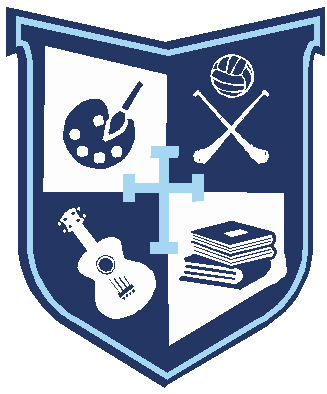 CUSHINSTOWN NATIONAL SCHOOL Cushinstown National School, Cushinstown, Foulksmills, County WexfordTel: 051 428 612Email: cushinstownns@eircom.netPUPIL INFORMATIONPUPIL INFORMATIONPUPIL INFORMATIONPUPIL INFORMATIONFirst Name:First Name:Surname:Surname:Date of Birth:PPSN:PPSN:Gender:Names/Classes of Siblings: Names/Classes of Siblings: Names/Classes of Siblings: Names/Classes of Siblings: Religion:Parish:Parish:Parish:Baptised: (Yes/No)Date Baptised:Date Baptised:Location Baptised:Nationality:Nationality:Exempt from Irish: (Yes/No)Exempt from Irish: (Yes/No)MEDICAL INFORMATIONMEDICAL INFORMATIONMEDICAL INFORMATIONMEDICAL INFORMATIONDoctor Name:Doctor Name:Doctor Phone:Doctor Phone:Medical history/conditions/food allergies:Medical history/conditions/food allergies:Medical history/conditions/food allergies:Medical history/conditions/food allergies:Has your child attended any of the following:speech & language        occupational therapy        child psychology/psychiatry Has your child attended any of the following:speech & language        occupational therapy        child psychology/psychiatry Has your child attended any of the following:speech & language        occupational therapy        child psychology/psychiatry Has your child attended any of the following:speech & language        occupational therapy        child psychology/psychiatry FAMILY DETAILSFAMILY DETAILSFAMILY DETAILSFAMILY DETAILSParent/Guardian 1 Name:Parent/Guardian 1 Name:Mobile Phone:Work Phone:Mobile Phone:Work Phone:Parent/Guardian 1 Address:Parent/Guardian 1 Address:Parent/Guardian 1 Address:Parent/Guardian 1 Address:Email:Email:PPSN:PPSN:Nationality:Nationality:Occupation:Occupation:Parent/Guardian 2 Name:Parent/Guardian 2 Name:Mobile Phone:Work Phone:Mobile Phone:Work Phone:Parent/Guardian 2 Address:Parent/Guardian 2 Address:Parent/Guardian 2 Address:Parent/Guardian 2 Address:Email:Email:PPSN:PPSN:Nationality:Nationality:Occupation:Occupation:OTHER EMERGENCY FAMILY CONTACTOTHER EMERGENCY FAMILY CONTACTOTHER EMERGENCY FAMILY CONTACTOTHER EMERGENCY FAMILY CONTACTContact 1:Contact 1:Contact 2:Contact 2:Mobile number:Mobile number:Mobile number:Mobile number:Other number:Other number:Other number:Other number:AUTHORISATIONSAUTHORISATIONSAUTHORISATIONSAUTHORISATIONSDoes any legal order regarding child custody/access under family law exist that the school should be aware of? Y/N Relevant Information: Does any legal order regarding child custody/access under family law exist that the school should be aware of? Y/N Relevant Information: Does any legal order regarding child custody/access under family law exist that the school should be aware of? Y/N Relevant Information: Does any legal order regarding child custody/access under family law exist that the school should be aware of? Y/N Relevant Information: SignaturesSignaturesSignaturesSignaturesParent/Guardian 1 Signature: Parent/Guardian 1 Signature: Date:Date:Parent/Guardian 2 Signature:Parent/Guardian 2 Signature:Date:Date: